Film Award to CramoThe corporate video “It’s the People around us who make us what we are” has received the highest award (Award of Excellence) at the Accolade Festival in California in February 2018. The award is for corporate/employee communication, concept, direction and cinematography.The film was made by Cramo in Germany with the help of the Feldkirchen Lions football team and the production was made by Klaus Naumann, Naumann Film (Germany). The idea of the filmIt’s the people around us who make us what we are. And that’s why we used a football team in this film. In football, it’s the team and how well they play together that determine their success. In the same way, the Cramo team works hand in hand with colleagues and customers to make every project successful. And that’s why Cramo is right for the job. Read the story and watch the video here:  https://www.cramogroup.com/en/cramo-people/Further information
Anna Kiefer, Head of HR and Marketing, Cramo Germany
anna.kiefer@cramo.com, +498985798204Gunilla Hellstrom, Cramo Group External Communication
gunilla.hellstrom@cramo.com, +46 70 678 1179
Accolade Global Film Competition is an avant-garde worldwide competition that strives to give talented directors, producers, actors, creative teams and new media creators the positive exposure they deserve. It discovers and honors the achievements of filmmakers who produce high quality films and projects across a multitude of genres. Information about the Accolade and a list of recent winners can be found at www.AccoladeCompetition.orgCramo is Europe’s second largest rental services company specialising in construction machinery and equipment rental and rental-related services as well as the rental of modular space. Cramo operates in about 300 depots in fourteen countries. With a group staff around 2,500, Cramo's consolidated sales in 2017 was EUR 729.5 million. Cramo shares are listed on Nasdaq Helsinki Ltd.Read more: www.cramogroup.com, www.twitter.com/cramogroup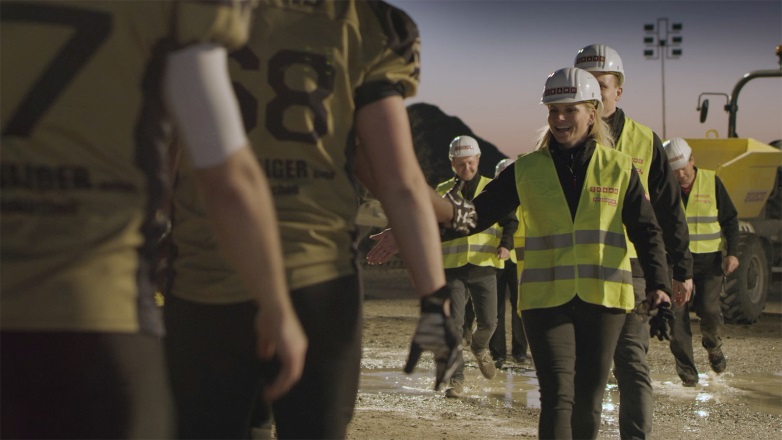 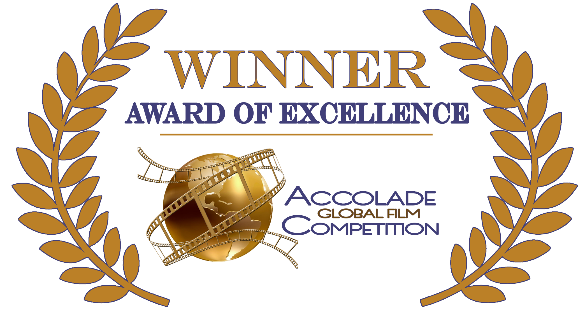 